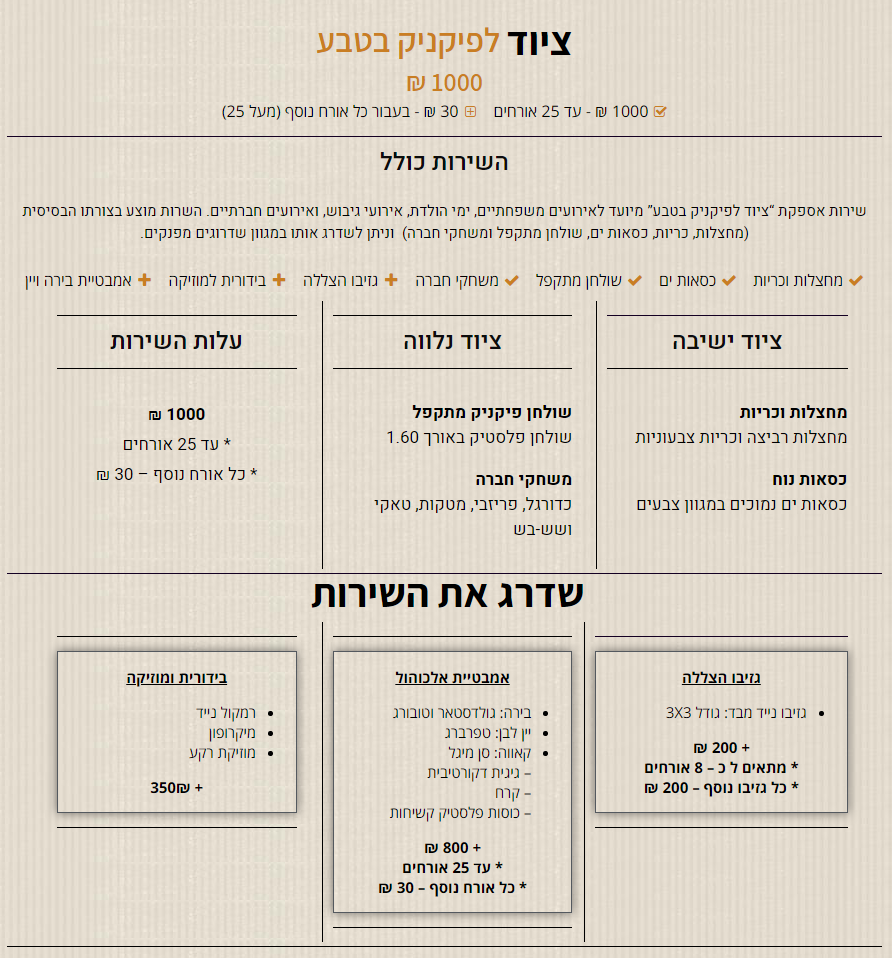 טופס הזמנת אירועעל מנת לאשר הזמנה זו יש:
- למלא מספר כרטיס אשראי, לחתום ולהשיב למייל mangalistim4u@gmail.com או לפקס 03-7621113
- במקרה בו אין אפשרות להדפיס, ניתן להשיב מייל חוזר ולציין הנני מאשר הזמנה זו  + פרטי כרטיס אשראי.
* מספר ההזמנה ימולא ע"י נציג החברה
שים לב: צוות האירוע משוריין לך בהתאם לכמות הסועדים המצוינת בהזמנה זו. לא ניתן להפחית את כמות הסועדים לאחר אישור ההזמנה.שם המזמין:_______________ חתימת המזמין:_________________ 
אישור הזמנה זו מותנה בחתימת נציג "המנגליסטים":
שם צוות מבצע:_______________ חתימת מנהל הצוות: ________________    הזמנה מספר:הזמנה מספר:שם המזמין:שם החברה/הארגון:    שם החברה/הארגון:    שם החברה/הארגון:    שם החברה/הארגון:    טלפון נייד: טלפון נייד: טלפון נייד: דוא"ל:  דוא"ל:  תאריך אירוע:  ‏תאריך אירוע:  ‏תאריך אירוע:  ‏כתובת אירוע:  כתובת אירוע:  שעת הארוחה:  שעת הארוחה:  שעת הגעת הצוות:הערות להזמנה:הערות להזמנה:הערות להזמנה:הערות להזמנה:מפרט ההזמנהחבילת ציוד בסיסית – 1000 ₪ כן/לאגזיבו הצללה – 200 ₪ - כן/לאאמבטיית אלכוהול – 800 ₪ - כן/לאבידורית ומוזיקה – 350 ₪ - כן/לא
סה"כ עלות:מפרט ההזמנהחבילת ציוד בסיסית – 1000 ₪ כן/לאגזיבו הצללה – 200 ₪ - כן/לאאמבטיית אלכוהול – 800 ₪ - כן/לאבידורית ומוזיקה – 350 ₪ - כן/לא
סה"כ עלות:מפרט ההזמנהחבילת ציוד בסיסית – 1000 ₪ כן/לאגזיבו הצללה – 200 ₪ - כן/לאאמבטיית אלכוהול – 800 ₪ - כן/לאבידורית ומוזיקה – 350 ₪ - כן/לא
סה"כ עלות:מס' אורחים באירוע:
סך עלות:
* חבילת הבסיס בלבדמפרט ההזמנהחבילת ציוד בסיסית – 1000 ₪ כן/לאגזיבו הצללה – 200 ₪ - כן/לאאמבטיית אלכוהול – 800 ₪ - כן/לאבידורית ומוזיקה – 350 ₪ - כן/לא
סה"כ עלות:מפרט ההזמנהחבילת ציוד בסיסית – 1000 ₪ כן/לאגזיבו הצללה – 200 ₪ - כן/לאאמבטיית אלכוהול – 800 ₪ - כן/לאבידורית ומוזיקה – 350 ₪ - כן/לא
סה"כ עלות:מפרט ההזמנהחבילת ציוד בסיסית – 1000 ₪ כן/לאגזיבו הצללה – 200 ₪ - כן/לאאמבטיית אלכוהול – 800 ₪ - כן/לאבידורית ומוזיקה – 350 ₪ - כן/לא
סה"כ עלות:עלות שדרוגים:
סה"כ עלות:
*חבילת הבסיס + שדרוגיםמפרט ההזמנהחבילת ציוד בסיסית – 1000 ₪ כן/לאגזיבו הצללה – 200 ₪ - כן/לאאמבטיית אלכוהול – 800 ₪ - כן/לאבידורית ומוזיקה – 350 ₪ - כן/לא
סה"כ עלות:מפרט ההזמנהחבילת ציוד בסיסית – 1000 ₪ כן/לאגזיבו הצללה – 200 ₪ - כן/לאאמבטיית אלכוהול – 800 ₪ - כן/לאבידורית ומוזיקה – 350 ₪ - כן/לא
סה"כ עלות:מפרט ההזמנהחבילת ציוד בסיסית – 1000 ₪ כן/לאגזיבו הצללה – 200 ₪ - כן/לאאמבטיית אלכוהול – 800 ₪ - כן/לאבידורית ומוזיקה – 350 ₪ - כן/לא
סה"כ עלות:סה"כ לתשלום+הובלה:
* כולל מע"מאמצעי תשלום: (הקף בעיגול)
- כ. אשראי
- צ'ק (לפרעון ביום האירוע)
- מזומן (עד 11000 ₪)
- העברה בנקאית (ביום האירוע)כרטיס אשראי לביטחון וחיוב המקדמה:מספר כרטיס: תוקף:CVV: תעודת זהות:שם בעל הכרטיס:כרטיס אשראי לביטחון וחיוב המקדמה:מספר כרטיס: תוקף:CVV: תעודת זהות:שם בעל הכרטיס:כרטיס אשראי לביטחון וחיוב המקדמה:מספר כרטיס: תוקף:CVV: תעודת זהות:שם בעל הכרטיס:עוד על השרות:משך השרות עד 4 שעותהערות נוספות:______________________
עוד על השרות:משך השרות עד 4 שעותהערות נוספות:______________________
כרטיס אשראי לביטחון וחיוב המקדמה:מספר כרטיס: תוקף:CVV: תעודת זהות:שם בעל הכרטיס:כרטיס אשראי לביטחון וחיוב המקדמה:מספר כרטיס: תוקף:CVV: תעודת זהות:שם בעל הכרטיס:כרטיס אשראי לביטחון וחיוב המקדמה:מספר כרטיס: תוקף:CVV: תעודת זהות:שם בעל הכרטיס:תנאי תשלום:200 ₪ מקדמה. היתרה– ביום האירועתנאי ביטול: 
עד 72 שעות - המקדמה +10% מסך ההזמנה.
פחות מ 72 שעות - המקדמה +30% מסך ההזמנה.תנאי תשלום:200 ₪ מקדמה. היתרה– ביום האירועתנאי ביטול: 
עד 72 שעות - המקדמה +10% מסך ההזמנה.
פחות מ 72 שעות - המקדמה +30% מסך ההזמנה.